Active Lives Survey for Children and Young People: Information for secondary school pupils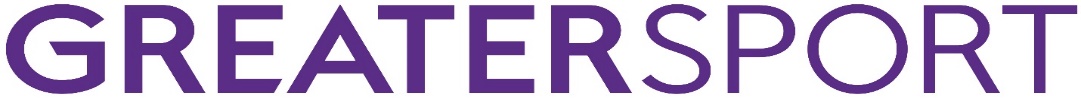 What is Active Lives?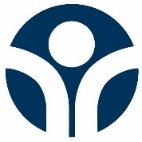 Sport England run the Active Lives Survey, which asks young people what sports and exercise they take part in. They are interested in lots of different activities including cycling, walking and dance, as well as sports. What would we like you to do?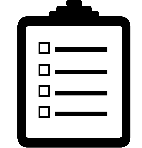 We would like you to take part in an online survey on a school laptop, desktop or tablet. The survey will take about 20 minutes to complete and you will do it at the same time as other pupils from your class during school time. Your teacher will tell you when to do the survey and how to get onto the survey.Why are you giving the survey to me?Your Head Teacher agreed that your school would take part in the survey and your class or group was selected. Everyone in your class or group has been asked to do the survey. It doesn’t matter how much sport or exercise you do. There are no right or wrong answers.Do I have to take part?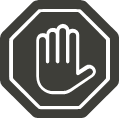 No, if you don’t want to take part you don’t have to. If you don’t want to take part, tell your teacher.What will happen to the information I have given you?It will be combined with information from pupils in other schools. The results will be presented as data (numbers) and no individual schools or pupils will be named in the findings published by Sport England.  Sport England will know which schools took part and which year groups but will not know which individual pupils took part. The answers you have given will not have your name on them, so no one else will know you said them. You do not have to tell your teachers, parents, or anyone else what you have said.The research is following the rules in the Market Research Society Code of Conduct.How can I find out more?If you would like to know more about the survey or the questionnaire, you can speak to your teacher. You can also contact GreaterSport (phoebe@greatersport.co.uk)